PROGRAMMA GARE DEL 23 – 24 Aprile2022Under 15GIRONE Unico – 6 Giornata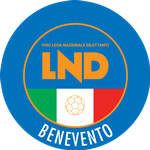 Federazione Italiana Giuoco CalcioLega Nazionale DilettantiDELEGAZIONE PROVINCIALE DI BENEVENTOvia Santa Colomba, 133 - Palazzo Coni82100 BENEVENTOTel. 082462043 – Fax 0824364875Sito: campania.lnd.itE-mail: del.benevento@lnd.it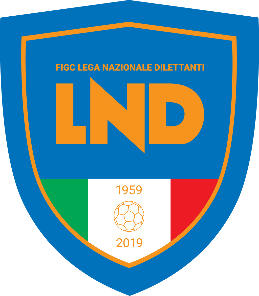 Squadra 1Squadra 2A/RGiornoOraImpiantoLocalità impiantoGrippo DRS AAurelio Massimo PacilloRDomenica24.04.202215.00Meomartini BeneventoSan Leucio Del SannioCesare Ventura ARDomenica24.04.202216.00   Comunale San Leucio Del SannioCesare Ventura BGrippo DRS BRDomenica24.04.202215.00MellusiBeneventoPol.Francesco MainolfiVitulanoRDomenica24.04.202215.30ComunaleRotondi Frasso TelesinoSporting San GiovanniRDomenica 24.04.202216.00ComunaleFrasso TelesinoRiposaGS Pietrelcina